Pipe Specs for Calendar Year      Amount of Mains/Services Increased/Decreased from Prior Calendar Year      Amount of Pipe Leak Surveyed Click icons to add photos and perform OQ Protocol 9 when fusion or other tasks are witnessed.Inspection ReportInspection ReportPost Inspection MemorandumPost Inspection MemorandumPost Inspection MemorandumPost Inspection MemorandumPost Inspection MemorandumPost Inspection MemorandumInspector/Submit Date:NC Required?NC Required?NC Required?NC Required?Inspector/Submit Date:Inspection Tracking # :Inspection Tracking # :Inspection Tracking # :Inspection Tracking # :Inspector/Submit Date:NC Tracking # :NC Tracking # :NC Tracking # :NC Tracking # :Name of Operator:      Name of Operator:      Name of Operator:      Name of Operator:      Name of Operator:      OPID #:      OPID #:      OPID #:      Name of Unit(s):      Name of Unit(s):      Name of Unit(s):      Name of Unit(s):      Name of Unit(s):      Records Location:      Records Location:      Records Location:      Records Location:      Records Location:      Unit Type & Commodity:      Unit Type & Commodity:      Unit Type & Commodity:      Unit Type & Commodity:      Unit Type & Commodity:      Unit Type & Commodity:      Unit Type & Commodity:      Unit Type & Commodity:      Inspection Type:  Records review. Leakage Control and Leak SurveyInspection Type:  Records review. Leakage Control and Leak SurveyInspection Type:  Records review. Leakage Control and Leak SurveyInspection Date(s):      Inspection Date(s):      Inspection Date(s):      Inspection Date(s):      Inspection Date(s):      PUC Representative(s):      PUC Representative(s):      PUC Representative(s):      PUC Representative(s):      Field Days:      Field Days:      Field Days:      Persons InterviewedTitlesPhone No.Summary:Findings:Total Leaks and Hazardous Leaks Eliminated/Repaired During YearTotal Leaks and Hazardous Leaks Eliminated/Repaired During YearTotal Leaks and Hazardous Leaks Eliminated/Repaired During YearTotal Leaks and Hazardous Leaks Eliminated/Repaired During YearTotal Leaks and Hazardous Leaks Eliminated/Repaired During YearTotal Leaks and Hazardous Leaks Eliminated/Repaired During YearCause of LeakMainsMainsMainsServicesServicesCause of LeakTotalHazardousHazardousTotalHazardousCorrosionNatural ForcesExcavation DamageOther Outside Force DamageMaterial or weldsEquipmentIncorrect operationsOtherNumber of known system leaks at end of year scheduled for repairNumber of known system leaks at end of year scheduled for repairNumber of known system leaks at end of year scheduled for repairNumber of known system leaks at end of year scheduled for repairNumber of known system leaks at end of year scheduled for repairTotal Open Leaks During Year as of      Total Open Leaks During Year as of      Total Open Leaks During Year as of      Total Open Leaks During Year as of      Total Open Leaks During Year as of      Total Open Leaks During Year as of      Number of Open Grade 1/C Leaks Number of Open Grade 1/C Leaks Number of Open Grade 1/C Leaks Number of Open Grade 2/B LeaksNumber of Open Grade 2/B LeaksNumber of Open Grade 2/B LeaksNumber of Open Grade 3/A LeaksNumber of Open Grade 3/A LeaksNumber of Open Grade 3/A LeaksWhat is the monitoring schedule for Grade 2/B leaks?What is the monitoring schedule for Grade 3/A leaks?What is the repair time frame for Grade 2/B leaks?What is the repair time frame for Grade 3/A leaks?How many open Grade 2/B leaks exceeded the monitoring schedule?How many open Grade 3/A leaks exceeded the monitoring schedule?How many open Grade 2/B leaks exceeded the repair time frame?How many open Grade 3/A leaks exceeded the repair time frame?Material TypeMiles of Main Miles of Main Number of ServicesNumber of ServicesMaterial Type	Protected	UnprotectedProtectedUnprotectedBare SteelCoated SteelCI mainsn/aPEn/an/aDuctile Ironn/an/aWrought Ironn/an/aOther List otherMaterial TypeMiles of Main Increased/Decreased from Previous YearMiles of Main Increased/Decreased from Previous YearNumber of Services Increased/Decreased from Previous YearNumber of Services Increased/Decreased from Previous YearMaterial Type	Protected	UnprotectedProtectedUnprotectedBare SteelCoated SteelCI mainsn/aPEn/an/aDuctile Ironn/an/aWrought Ironn/an/aOther vList otherCalendar YearAmount of Main SurveyedAmount of Main SurveyedAmount of Services SurveyedAmount of Services SurveyedCalendar YearResidentialBusinessResidentialBusiness.605(b)LEAKAGE CONTROL PROCEDURESSUN/AN/C.605(b).703	 General: No person may operate a pipeline in unless it is maintained according to subpart M.605(b)(b) Is each segment of pipeline which becomes unsafe replaced, repaired or removed from service?.605(b)(c) Are hazardous leaks repaired promptly?.605(b).707	 (c) Does the Company have procedures to insure that all aboveground facilities accessible to the                             public have pipeline markers?.605(b)	(a) Is each main in a class 1 or 2 location have pipeline markers at highway and railroad crossings?.605(b)	(d) Do the markers have the proper warnings, size of letters, contrast, and wording?.605(b)	(d) Is the company’s name and correct emergency telephone number include on the marker?.605(b). 721	 Does the company have distribution line patrolling procedures?.605(b)	Are mains in places or on structures where anticipated physical movement or external loading could                       cause failure or leakage  patrolled - In business districts, at intervals not exceeding 4 1/2 months, but at                       least four times each calendar year? (check structures & bridges in business district).605(b)	Outside business districts, at intervals not exceeding 7 1/2 months, but at least twice each calendar year?.605(b).723	 Does the Company have procedures in place to conduct periodic leakage surveys?.605(b)	Are the procedures detailed for business districts and outside business districts?.605(b)(b)(1)	Do the procedures specify that an instrument must be used?.605(b)	Are business districts survey once each calendar year not to exceed 15 months?.605(b)	Does the business district survey procedures specify that tests in the atmosphere must include.605(b)	Electric, telephone, sewer, and water system manholes?.605(b)	Cracks in pavement and sidewalks? .605(b)	At other locations providing an opportunity for finding gas leaks?.605(b)(b)(2)	Are leakage surveys conducted outside the business district on coated/protected steel and plastic                       pipelines no less than once each 5 years not to exceed 63 months?                        (5 yrs & 3 months mains & services).605(b)	Are leakage surveys conducted outside the business district on bare steel and unprotected coated steel,                       wrought iron, cast iron and copper no less than once each 3 years not to exceed 39 months?                       (3 yrs & 3 months mains & services).605(b)59.33              Are calibration frequencies listed in the company’s procedures for all types of leakage detection                       equipment?  (FI , CGI type, infra-red, and badge type detectors, at least manufacturer specs).605(b)59.34              Leakage surveys of customer-owned service lines.Does the company have a plan and periodically survey each customer-owned service line for leakage..605(b).625               Are there procedures addressing odorization of gas (testing and concentration levels including equipment                      and facilities) Consider natural gas and propane if operator has LP systems.605(b).465(e)	 Do company procedures specify how the required evaluation of unprotected pipe is to be performed                        and with what data and is it performed at an interval not to exceed 39 months?.605(b).491(c)	 Is this required evaluation of sufficient detail to demonstrate that active corrosion does not exist on the                        unprotected pipelines? (records must be retained for as long as the pipeline remains in service)Comments:  (If any of the above are marked U, N/A, or N/C, please indicate why, either in this box or in a referenced note.)LEAK SURVEY RECORDSLEAK SURVEY RECORDSLEAK SURVEY RECORDSSUN/AN/C.491.703(c)	All hazardous leaks repaired immediately.491.707(d)	Pipeline markers have the proper information and are designed correctly.491.721(b)(1)	Patrolling business district on bridges and structures (review records 4x per year 4 1/2 months).491.721(b)(2)	Patrolling outside business district on bridges and structures (review records 2x per yr.7 ½  months).491.723 (b)(1)	Business district leak survey review for timeliness and completeness.491.723 (b)(2)	Outside business district leak survey protected & plastic review for timeliness and completeness.491.723 (b)(2)	Outside business district leak survey unprotected pipelines review for timeliness and completeness.49159.33	Calibration of leak survey equipment Mobile surveys.49159.33	Calibration of leak survey equipment walking surveys FI and CGI type).49159.33	Calibration of inside building detectors (CGI type and meter reading type).491.625	Odorization facilities maintenance.49159.33	Calibration of odorators or similar equipment to detect gas by the public.491.465(e)	Unprotected Pipeline Surveys or evaluation CP active corrosion  (1 per 3 cal yr/39 months).605 (a)         Repairs are made within the time specified by the company’s procedures.605 (a)         Verify a sample of repaired leaks have been fixed with a CGIList how company keeps records of leak surveying (mains and service lines) in business, outside business protected/plastic and outside business unprotected. Include frequency of surveys.  (review records for compliance)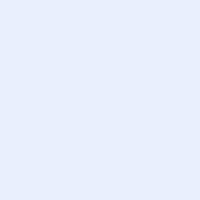 